Ι. Общие сведения 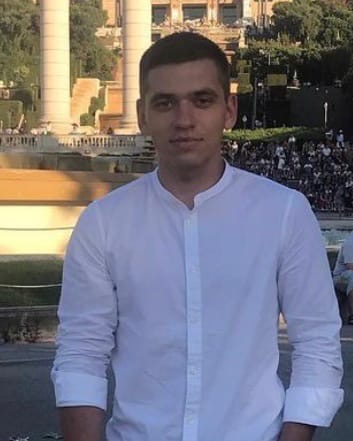 ΙΙ. Результаты обученияΙΙΙ.СамопрезентацияФамилия, имя, отчествоКохненко Сергей ВалерьевичДата рождения/гражданство 17.07.1999/Республика БеларусьУниверситетБелорусский государственный технологический университетФакультетТехнология органических веществКурс4СпециальностьХимическая технология  органических веществ, материалов и изделийСпециализацияТехнология основного органического и нефтехимического синтезаСемейное положениеНе женатМесто жительстваГомельская область, г. МозырьE-mailsergej.kohnenko_99@mail.ruМоб. телефон+375298382046Основные дисциплины по специальности, изучаемые в БГТУ1.Химия и технология основного органического и нефтехимического синтезаОсновные дисциплины по специальности, изучаемые в БГТУ2. Химическая технология исходных веществ для органического синтезаОсновные дисциплины по специальности, изучаемые в БГТУ3. Теория химико-технологических процессов органического синтезаОсновные дисциплины по специальности, изучаемые в БГТУ4.Процессы и аппараты химической технологииОсновные дисциплины по специальности, изучаемые в БГТУ5. Общая химическая технологияОсновные дисциплины по специальности, изучаемые в БГТУ6. Моделирование и оптимизация химико-технологических процессовОсновные дисциплины по специальности, изучаемые в БГТУ7. Оборудование и основы проектирования предприятий органического синтезаОсновные дисциплины по специальности, изучаемые в БГТУ8.Химия и технология переработки нефти и газаДисциплины курсового проектирования1.Прикладная механикаДисциплины курсового проектирования2.Процессы и аппараты химической технологииДисциплины курсового проектирования3.Организация производства и основы управления предприятиемСредний балл успеваемости (за весь период обучения)6,2Место прохождения практикиОАО ‘Нафтан’, ОАО «Мозырский НПЗ» г.МозырьВладение иностранными языкамиБазовый уровень Дополнительное образование (курсы, владение специализированными компьютерными программами и др.)Владение специализированными компьютерными программами:-- Mathcad 14/15-- KOMPAS-3D-- офисный пакет приложений MicrosoftOfficeБазовое владение:-- AUTOCAD--UniSimDesign  450Жизненные планы, хобби и сфера деятельности, в которой планирую реализоватьсяВ будущем планирую работать по профессии  в области нефтепереработки и нефтехимии, стать востребованным высококвалифицированным специалистом. Развитие и совершенствование навыков, приобретение нового опыта и знаний в сфере нефтепереработки. Карьерный рост.Занятия в свободное времяХобби: автомобили, спорт